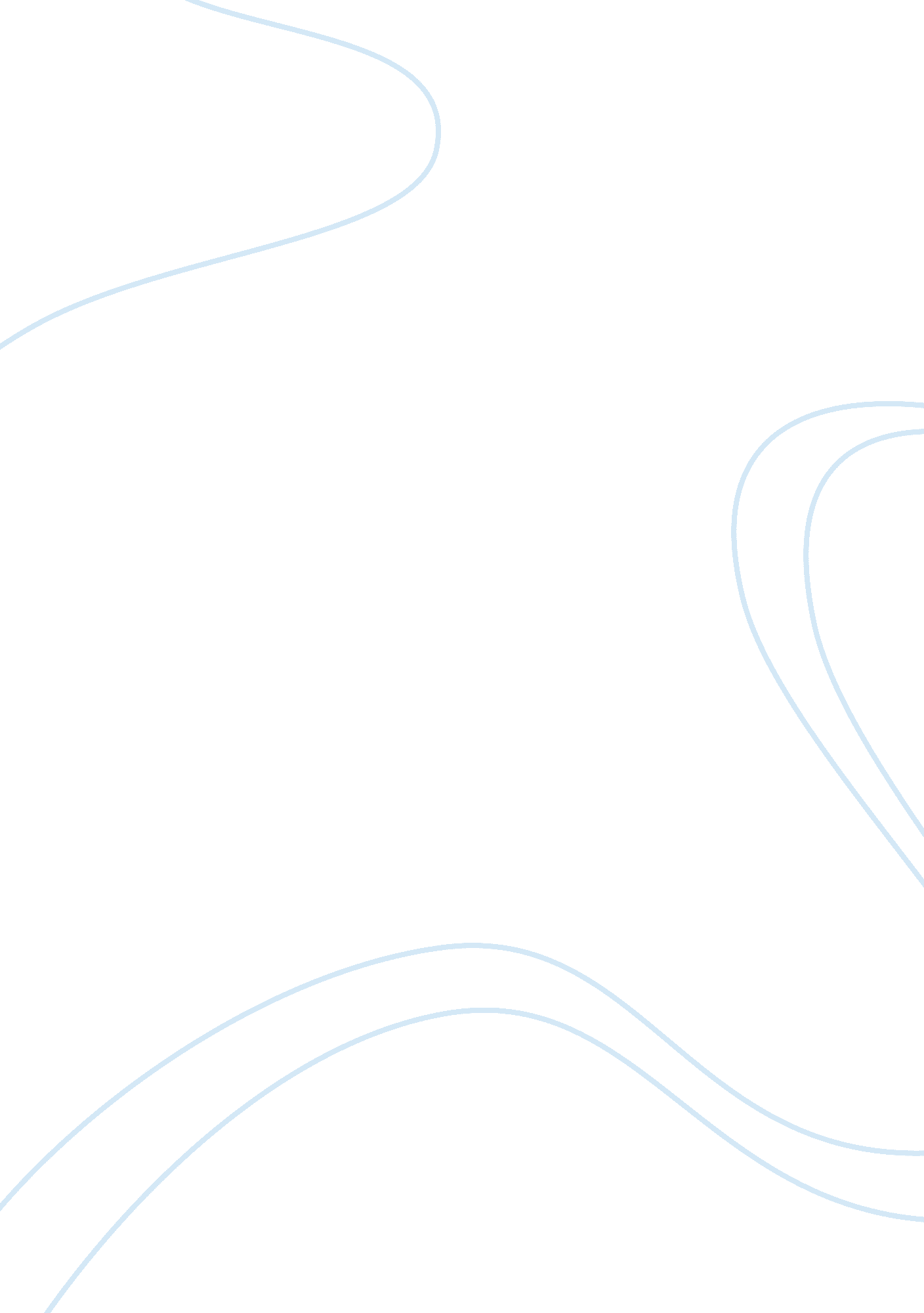 Abuses of technologyTechnology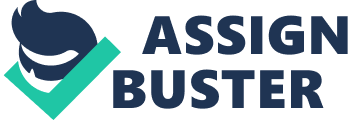 For the skeptic minds, this quotation is enough to rest the debate, however for many, It becomes important to make them see the other side of the picture as well. Social networking, news and knowledge on the go, cures and diagnosis of many diseases, connectivity around the world and turning the world in to a global village are some of the benefits of thetechnology. Sadly, humans have become so shallow that we close our eyes to any harmful effect of the things that give us the benefit of even the slightest percentage. Ladies and gentlemen, the problems that we are facing today's are Like a tribe with technology as their tribal flouters ancestor. Allow me to state my stance. Teendepression. Teensuicide. The figures attached to these numbers are massive and the rate of growth In these numbers Is high as well. The mall reason attached behind Is the abuse the teenagers face especially on the social networks such as Faceable. Everyone becomes a victim. No one has a personal life anymore. Privacy becomes an issue. Pictures of girls are circulated around the globe. One rumor is enough to ruin the life of an individual. Familyties are limited online as well. The emotional level is as unpredictable as a network connection. Weapons in the hands of the army are a symbol of valor and safety, in the hands of racist groups are the symbols ofterrorism. This is the exact scenario for the social networking platforms. Little good has come out fromsocial mediaactivist than the harm from the rest of the world. Technology is used by many to gain knowledge. Everything is just a click away for the world. But let us question our self on an honest note, what type of knowledge do we gain from it. For how long can we sit and study. Books are the most renewable resource of information and knowledge and even while sitting online, we are referred to books. The harmful causes attached to it, eye sight, and constant vulnerability to radiations lead to cancerous diseases. Let us go back. Iraq! What good use did technology bring? Nuclear bombs? Weapons of mass destruction? They said technology will lead to the exact location. Let me remind everyone where it led after killings millions, to a single word, Sorry. In the end ladies and gentlemen, I rest my case for the intellect of your mind to decide without being bias. By Sarah Alicia Abuses of Technology By Sarah-Alicia it becomes important to make them see the other side of the picture as well. Social are like a tribe with technology as their tribal fictitious ancestor. Allow me to state my and the rate of growth in these numbers is high as well. The main reason attached behind is the abuse the teenagers face especially on the social networks such as world. Technology is used by many to gain knowledge. Everything is Just a click away killings millions, too single word, Sorry. In the end ladies and gentlemen. 